Publicado en Madrid el 23/01/2024 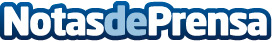 Vuelven los "Goya" de los viajes para celebrar su V aniversario  Los Premios IATI, que reconocen la excelencia en la comunicación digital de viajes en España, reparten 9.000 euros entre los ganadores. La gala será presentada por Roberto Leal, Carolina Iglesias y José Pablo García y tendrá lugar el viernes 26 de enero en el Palacio Neptuno en Madrid, coincidiendo con FITURDatos de contacto:María José MorónComunicación IATI Seguros650448877Nota de prensa publicada en: https://www.notasdeprensa.es/vuelven-los-goya-de-los-viajes-para-celebrar Categorias: Nacional Viaje Turismo Premios http://www.notasdeprensa.es